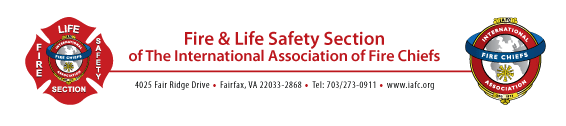 2017 Excellence in Fire and Life Safety AwardNominations GuidelinesDeadline:  Monday, May 1, 2017Cover PageAttach a short description of the nominee, including a brief abstract summarizing the specific contributions and accomplishments relative to this nomination application. (No more than 500 words)Award CriteriaWe are seeking nominations of individuals whose service, professional abilities and leadership have been exemplary in saving lives and property through the development of codes, fire-prevention practices and leadership techniques.  Nominees should serve as examples to all fire prevention and fire protection professionals. Nominations are NOT restricted to IAFC members but you must be an IAFC member to submit a nomination. ************************************************************************************************Name/Title of Nominee:  __________________________________________________Agency/Employer _______________________________________________________Address ______________________________________________________________Phone Number:  _____________________    Cell Phone:  _________________________e-mail address:  __________________________________________Description (for items 1-6 below, you may attach supplemental sheets or increase the number of lines, if desired).  Description of individual’s agency:______________________________________________________________________________________________________________________________________________________________________________________________________________________________________________________________________________________________________________________________________________________________Description of programs, processes, techniques or operations for which the nomination application is based:What is being done and for whom? Why were these needs identified or chosen? How were they implemented? How was it funded? _____________________________________________________________________________________________________________________________________________________________________________________________________________________________________________________________________________________________________________________________________________________________________________________________________________________________________________________________________________________________________________________________________________________________________________________________________________________________________________________________________3.  List challenges, barriers or obstacles encountered and how they were overcome:________________________________________________________________________________________________________________________________________________________________________________________________________________________________________________________________________________________________________________________________________________________________________________________________________________________________________________________________________________________________________________________4. Why is the program(s) or project(s) unique or innovative?______________________________________________________________________________________________________________________________________________________________________________________________________________________________________________________________________________________________________________________________________________________________________5. What benefits resulted from the effort for which recognition is sought? Provide success stories if available. _____________________________________________________________________________________________________________________________________________________________________________________________________________________________________________________________________________________________________________________________________________________________________________________________________________________________________________6.  Describe any measurable benefits or results that can be used to quantify success:______________________________________________________________________________________________________________________________________________________________________________________________________________________________________________________________________________________________________________________________________________________________________TO BE FILLED OUT BY PERSON SUBMITTING NOMINATION (you must be an IAFC member)Name/Title:  _______________________________________________________Agency/Employer ___________________________________________________Address __________________________________________________________Phone Number:  _____________________    Cell Phone:  _____________________e-mail address:  _____________________________________________________Signature:  _________________________________________________________********************************************************************************************SUBMITTAL Send nomination package via email/mail to:  Russ ChandlerFire & Life Safety Section, IAFC9081 Peaks Road, Ashland, Virginia 23005Email: Russ.Chandler@iafc.orgTel:	804-921-2932Deadline for receipt is Monday, May 1, 2017